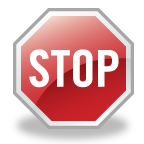 Please read the memo below.We are asking that you restrict visiting your loved one at this time.  Should you have any questions, please do not hesitate to call us.  Thank you.Phone number